STRABAGČeskýpohárhorskýchkol2019Team area | Expo area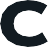 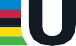 HLINSKO 19.-21.7.2019Rezervace|RegistrationProsím vyplňtečitelněvšechna pole. Díky! | Please fill in each field completely and readable. Thank you!	EXPO	Prodejci nebo Infostánky	TEAM		Týmy a servisní partneřiTým, Společnost	.......................................................................................................Adresa		.......................................................................................................					.......................................................................................................					.......................................................................................................IČ, DIČ		.......................................................................................................Kontaktní osoba|     Paní/ Pan Jméno|name				.......................................................................................................Telefon, Mobil  	.......................................................................................................Email  					.......................................................................................................Plánovaná stavba	Tag |day ...........................Čas|time......................................Stánek		Prodejní stánek		Infostánek|	** pro všechny týmy budou účtovány a placeny 2 dny Sektor A UCI -  vedle ubytovny Horalka, UCI teamy        Sektor B – za ubytovnou Horalka 
 top10 týmů z průběžného pořadí Českého poháru MTB 2019, případně další dle rozhodnutí ředitele závodu

Sektor C  – Parkoviště 2-další týmy a návštěvníciSektor D – Parkoviště 3
karavany, obytné vozyParkoviště 1 VIP – před ubytovnou Horalka- V.I.P.parking + pořadatel! ZÁKAZ parkování týmových vozů ! ZÁKAZ stavění týmových stanů!
Upozornění pro všechnytýmy – dodržujte pravidlaparkování a týmovýchstání v tomto          dokumentu! Nedodrženípravidel může vést k nepřipuštění závodníků na start!Prosím vyplňtečitelněvšechna pole. Díky! | Please fill in each field completely and readable. Thank you!-Stany budou obvykle sousedit s dalšími stany, takže pokud budete do týmového prostoru zahrnovat vozidla, je nutné rezervovat dostatek prostoru pro výjezd/příjezd vozidel bez poškození sousedních stanů. Uveďte prosím základní plán vašeho stanu, včetně vyznačení stanu a vozidel.Prosím vyplňtečitelněvšechna pole. Díky! | Please fill in each field completely and readable. Thank you!Za klub, tým, společnost potvrzuji výše uvedenou rezervaci týmového stání pro závod STRABAG Českého poháru horských kol 2019- Hlinsko________________________________			 _____________________________________Místo, Datum Žádáme o provedení platby jakmile dostanete fakturu. / Stavba je možnápouzepozaplacení.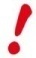 Termín|datePátek 19.7. – Neděle 21.7. 2019     Pátek 19.7. – Neděle 21.7. 2019     Místo|locationvizmapa|see mapSektor VIP před HoralkouSektor A- UCI teamy  vedle Horalky
Sektor B- Parkoviště za Horalkou teamySektor C- Parkoviště za HoralkouSektor D – obytné vozy, karavanyStavba|setupČtvrtek  18.7.     9:00 – 19:00Pátek     19.7.     6:30 – 16:00 Sobota   20.7.     6:30 –   9:00Demontáž|teardownRezervace|bookingTento formulář přese-mail do 12.července 2019Tento formulář přese-mail do 12.července 2019Přihlášky|registrationkonecpřihlášek|deadline  :                                     12.7.2019   24:00kontakt pro zaslání přihlášky| send form to :       brudr.sport @ seznam.czKdo neobdrží do 17.7.2019 (včetně)písemné (e-mail) potvrzení o rezervaci, tak jeho Přihláška není v pořádku a není platná !-------------------------------------------------------------------------------------------------konecpřihlášek|deadline  :                                     12.7.2019   24:00kontakt pro zaslání přihlášky| send form to :       brudr.sport @ seznam.czKdo neobdrží do 17.7.2019 (včetně)písemné (e-mail) potvrzení o rezervaci, tak jeho Přihláška není v pořádku a není platná !-------------------------------------------------------------------------------------------------Volba velikosti plochy
Size rangeUCI Elite MTB teams
  UCI MTB TeamsOstatnítýmy| other teamsOstatnítýmy| other teamsOstatnítýmy| other teamsVolba velikosti plochy
Size rangeUCI Elite MTB teams
  UCI MTB TeamsSektor A|Sector ASektor B|Sector BSektor C|SectorCDo 50 m2
Up to 50 m2zdarma       300,- Kč
                      300,- KčVícenež 50 m2
Over 50 m2          10,Kč/ m2 
          10,Kč/ m2  El. proud  |power
  (230 V)Není k dispozici
 Není k dispozici        
Není k dispozici
 Není k dispozici 
Obytnývůz, karavan
Motorhome, caravanObytnývůz, karavan
Motorhome, caravan500 Kč1.Přední šířka stanu |length in front ofstand....................m2.Hloubka stanu|depth of stand....................mtj. |i.e.  ....................m23.Plocha týmový automobil | space for teamcar.......... ....................................................m2.......... ....................................................m24.celkováplocha vm2|totalareainm2...............................................................m2...............................................................m25.z tohozdarma m2|therefrom free of charge  m2...............................................................m2...............................................................m2_________m2  x _________Kčx2 dnytýmovéstání| standrate=                                        Kčz tohozdarma m2| less free of charge m2-                                        Kč                                                         obytnývůz, karavan|motorhome, caravanx   _____ dní+                                        KčEl.proud|není k dispoziciCelkem| total =                                        Kč